 Circus Oz 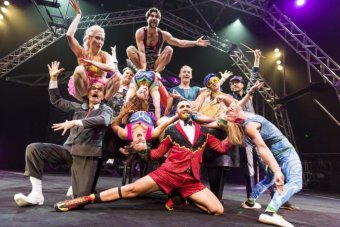 - Benn around for over 40 years- All human, all entertainment, all ages show- Travels and performs internationally- Australia’s national circusThe History:Born in 1978 in Melbourne, Australian College of Dramatic ArtsRock n Roll showAll human circusAudiences of all agesThe philosophies still exist today that the circus was created around; collective ownership and creation, gender equity and a uniquely Australian signature and team workFounded by 2 already successful groups, Soapbox Circus and New Circus (both Australian)The Show:Breathtaking stuntsIrreverent humourBrilliant live musicAims to promote the best of the Australian spirit; generosity, diversity, death defying bravery and a fair go for allStrong belief in tolerance, diversity and human kindnessOften engages with social issues and is involved in charity workThe show had to be contemporary and newAdded rock n roll elements and popular theatre and satireThey wanted it to be funny, irreverent and spectacular with many multi skilled individuals, rather than a few starshttps://www.circusoz.com/circus-oz/about-circus-oz.html 